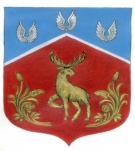 Администрация муниципального образования Громовское сельское поселение муниципального образования Приозерский муниципальный район Ленинградской областиП О С Т А Н О В Л Е Н И Еот 03 марта 2022 года			     № 58     Об утверждении формы проверочного листа, используемого при осуществлении муниципального контроля в области охраны и использования особо охраняемых природных территорий на территории МО Громовское сельское поселение на 2022 год.В соответствии со статьей 53 Федерального закона от 31.07.2020 № 248-ФЗ «О государственном контроле (надзоре) и муниципальном контроле в Российской Федерации», а также принимая во внимание вступающее в силу с 1 марта 2022 года постановление Правительства Российской Федерации от 27.10.2021 № 1844 «Об утверждении требований к разработке, содержанию, общественному обсуждению проектов форм проверочных листов, утверждению, применению, актуализации форм проверочных листов, а также случаев обязательного применения проверочных листов»,  администрация муниципального образования Громовское  сельское поселение ПОСТАНОВЛЯЕТ:  Утвердить форму проверочного листа, используемого при осуществлении муниципального контроля в области охраны и использования особо охраняемых природных территорий на территории МО Громовское сельское поселение» согласно приложению. Настоящее Постановление вступает в силу со дня его официального опубликования.  Разместить настоящее постановление на официальном сайте администрации МО Громовское сельское поселение, внести форму проверочного листа в единый реестр видов федерального государственного контроля (надзора), регионального государственного контроля (надзора), муниципального контроля.Контроль за исполнением настоящего постановления оставляю за собой.Глава администрации МО Громовское сельское поселение							 А.П. Кутузов Исп. Васильев К.В. Тел.: 99-450Разослано: дело-2, прокуратура – 1С полным текстом решения можно ознакомиться на официальном сайте администрации МО Громовское сельское поселение по ссылке: http://www.admingromovo.ru/municipal_kontrol/Mun_kontrol_prirod/